В соответствии с Федеральным законом от 6 октября 2003 года                                № 131-ФЗ «Об общих принципах организации местного самоуправления в Российской Федерации», Федеральным законом от 30 ноября 2001 года                            № 178-ФЗ «О приватизации государственного и муниципального имущества», Положением о порядке управления и распоряжения объектами муниципальной собственности Новокубанского городского поселения Новокубанского района, утвержденным решением Совета Новокубанского городского поселения Новокубанского района от 18 сентября 2015 года № 146, на основании прогнозного плана приватизации муниципального имущества Новокубанского городского поселения Новокубанского района на 2019 год, утвержденного решением Совета Новокубанского городского поселения Новокубанского района от 23 ноября 2018 года № 547 (в редакции от 22 марта 2019 года № 597), руководствуясь Уставом Новокубанского городского поселения Новокубанского района, п о с т а н о в л я ю:1. Провести аукцион открытый по составу участников и форме подачи предложений о цене по продаже имущества – объектов движимого муниципального имущества электросетевого комплекса, находящегося в муниципальной собственности Новокубанского городского поселения Новокубанского района, согласно аукционной документации о проведении аукциона с открытой формой подачи предложений о цене по продаже имущества – объектов движимого муниципального имущества электросетевого комплекса, находящихся в муниципальной собственности Новокубанского городского поселения Новокубанского района (далее-имущество).2. Утвердить аукционную документацию о проведении аукциона с открытой формой подачи предложений о цене по продаже имущества – объектов движимого муниципального имущества электросетевого комплекса, находящихся в муниципальной собственности Новокубанского городского поселения Новокубанского района, согласно приложению к настоящему постановлению.3. Отделу имущественных и земельных отношений администрации Новокубанского городского поселения Новокубанского района (Еремина) обеспечить размещение извещения и информации о проведении аукциона в информационно-телекоммуникационной сети «Интернет» на официальном сайте администрации Новокубанского городского поселения Новокубанского района (www.ngpnr.ru) и на официальном сайте торгов (www.torgi.gov.ru).4. Контроль за исполнением настоящего постановления возложить на начальника отдела имущественных и земельных отношений администрации Новокубанского городского поселения Новокубанского района Л.В. Еремину.5. Постановление вступает в силу с момента его подписания.Глава Новокубанского городского поселенияНовокубанского района		                     	                        Р.Р. КадыровАУКЦИОННАЯ ДОКУМЕНТАЦИЯо проведении аукциона с открытой формой подачи предложений о цене по продаже имущества – объектов движимого муниципального имущества электросетевого комплекса, находящихся в муниципальной собственности Новокубанского городского поселения Новокубанского района(далее-имущество)г. Новокубанск2019г.1. Общие положения1.1. Аукцион проводится в соответствии с Федеральным законом от 21 декабря 2001 года № 178-ФЗ «О приватизации государственного и муниципального имущества», Постановлением Правительства РФ от 12 августа 2002 года № 585 «Об утверждении Положения об организации продажи государственного или муниципального имущества на аукционе и Положения об организации продажи находящихся в государственной или муниципальной собственности акций акционерных обществ на специализированном аукционе», Уставом Новокубанского городского поселения Новокубанского района, Положением о порядке управления и распоряжения объектами муниципальной собственности Новокубанского городского поселения Новокубанского района, утвержденного решением Совета Новокубанского городского поселения Новокубанского района от 18 сентября 2015 года № 146, решением Совета Новокубанского городского поселения Новокубанского района от 23 ноября 2018 года № 547 «Об утверждении прогнозного плана приватизации муниципального имущества Новокубанского городского поселения Новокубанского района на 2019 год» (в редакции от 22 марта 2019 года № 597), решением комиссии по приватизации муниципального имущества Новокубанского городского поселения Новокубанского района (от 29 мая 2019 года протокол № 1/1).1.2. Целью проведения аукциона является обеспечение эффективности использования имущества, находящегося в муниципальной собственности Новокубанского городского поселения Новокубанского района.1.3.При проведении аукциона не допускается:создание преимущественных условий, в том числе предоставление доступа к конфиденциальной информации, для участия отдельного лица или группы лиц;осуществление организатором аукциона координации деятельности участников торгов, в результате которой имеет либо может иметь место ограничение конкуренции между участниками или ущемление их интересов;необоснованное ограничение доступа к участию в аукционе.1.4. Организатором Аукциона является администрация Новокубанского городского поселения Новокубанского района (далее – Организатор Аукциона), расположенная по адресу: 352240, город Новокубанск, улица Первомайская, 128; адрес электронной почты: admgornovokub@mail.ru. Контактное лицо: ведущий специалист отдела имущественных и земельных отношений администрации Новокубанского городского поселения Новокубанского района И.В. Рыбалко. Контактный телефон: 8(86195) 3-27-73.1.5. Информация о проведении аукциона размещается на официальных сайтах www.torgi.gov.ru, www.ngpnr.ru.Аукционная документация размещается одновременно с размещением извещения о проведении аукциона.Размещение информации о проведении аукциона на официальных сайтах www.torgi.gov.ru и www.ngpnr.ru является публичной офертой, предусмотренной          статьей 437 Гражданского кодекса РФ.1.6. Условия аукциона, порядок и условия заключения договора с участником аукциона являются условиями публичной оферты, а подача заявки на участие в аукционе является акцептом такой оферты.1.7. Организатор Аукциона вправе отказаться от проведения аукциона не позднее, чем за пять дней до даты окончания срока подачи заявок на участие в аукционе. Извещение об отказе от проведения аукциона размещается на официальных сайтах www.torgi.gov.ru, www.ngpnr.ru в течение одного дня с даты принятия решения об отказе от проведения Аукциона. В течение двух рабочих дней с даты принятия указанного решения организатор Аукциона направляет соответствующие уведомления всем заявителям.2. Имущество, выставляемое на торгиПредметом аукциона является имущество, находящееся в муниципальной собственности Новокубанского городского поселения Новокубанского района.На аукцион выставляются - объекты движимого муниципального имущества электросетевого комплекса (10 объектов). Имущество выставляется одним лотом. Лот № 1Объекты движимого муниципального имущества электросетевого комплекса, в том числе: комплектная трансформаторная подстанция 10/0,4 кВ № 19, мощностью 60 кв., расположенная по адресу: г. Новокубанск, пересечение ул. Гагарина и ул. Кубанская;комплектная трансформаторная подстанция 10/0,4 кВ № 47, мощностью 250 кв., расположенная по адресу: г. Новокубанск, пересечение ул. Большевистская и ул. Рабочая;комплектная трансформаторная подстанция 10/0,4 кВ № 52, мощностью 25 кв., расположенная по адресу: г. Новокубанск, ул. Новгородская;комплектная трансформаторная подстанция 10/0,4 кВ № 58, мощностью 100 кв., расположенная по адресу: г. Новокубанск, между ул. Уральская и ул. Тихая;комплектная трансформаторная подстанция 10/0,4 кВ № 104, мощностью 100 кв., расположенная по адресу: г. Новокубанск, ул. Северная напротив земельного участка № 13;комплектная трансформаторная подстанция 10/0,4 кВ № 148, мощностью 160 кв., расположенная по адресу: г. Новокубанск, пересечение ул. Российская и ул. Фрунзе;комплектная трансформаторная подстанция 10/0,4 кВ № 150, мощностью 60 кв., расположенная по адресу: г. Новокубанск, ул. Красная, на углу безымянного проезда           на ул. Кутузова;комплектная трансформаторная подстанция 10/0,4 кВ № 151, мощностью 60 кв., расположенная по адресу: г. Новокубанск, ул. Демократическая, на углу земельного участка № 12;комплектная трансформаторная подстанция 10/0,4 кВ № 154, мощностью 160 кв., расположенная по адресу: г. Новокубанск, на пересечении ул. Урожайная и ул. Альпийская;воздушная линия 10 кВ НВ2 отпайка на спиртзавод ТП № 9, протяженностью 0,87 км, расположенная по адресу: г. Новокубанск, кадастровый квартал 23:21:0401003.Целевое назначение имущества – организация электроснабжения в целях обеспечения потребителей и исполнителей коммунальных услуг Новокубанского городского поселения Новокубанского района– электроснабжение.Электросетевой комплекс в границах Новокубанского городского поселения Новокубанского района находится в аренде - договор № 49аренды электросетевого комплексаот 24 октября 2014 годасроком по 16 сентября 2019 год.Вид приобретаемого права на объекты муниципального имущества – собственность.Способ приватизации- аукцион, открытый по составу участникови форме подачи предложений о цене по продаже имущества, с обременением, обязательствами по эксплуатации (эксплуатационные обязательства) в отношении этого Имущества.Эксплуатационные обязательства.В отношении объектов электросетевого хозяйства установлены следующие эксплуатационные обязательства, которые обязан выполнять победитель аукциона:использовать и эксплуатировать имущество в соответствии с Федеральным законом от 26 марта 2003 года № 35-ФЗ «Об электроэнергетике», Правилами технической эксплуатации электрических станций и сетей Российской Федерации, утвержденными Приказом Минэнерго России от 19 июня 2003 года № 229, Правилами устройства электроустановок (ПУЭ), утвержденными Минэнерго России от 08 июля 2002 года № 204 и другими нормативными актами Российской Федерации, субъекта Российской Федерации, органов местного самоуправления в сфере электроэнергетики исключительно по назначению – для отпуска электроэнергии и оказания услуг по электроснабжению потребителей и абонентов Новокубанского городского поселения Новокубанского района бессрочно;обязанность поставлять потребителям и абонентам товары, оказывать услуги по регулируемым ценам (тарифам) в соответствии с нормативными правовыми актами Российской Федерации и обеспечивать возможность получения потребителями и абонентами соответствующих товаров, услуг, за исключением случаев, если прекращение или приостановление предоставления потребителям товаров, услуг предусмотрено нормативными правовыми актами Российской Федерации;максимальный период прекращения поставок потребителям и абонентам соответствующих товаров, оказания услуги допустимый объем непредоставления соответствующих товаров, услуг, превышение которых является существенным нарушением эксплуатационного обязательства собственником и (или) законным владельцем регламентируется Федеральным законом от 26 марта 2003 года № 35-ФЗ «Об электроэнергетике», Правилами технической эксплуатации электрических станций и сетей Российской Федерации, утвержденными Приказом Минэнерго России от 19 июня 2003 года № 229, Правилами устройства электроустановок (ПУЭ), утвержденными Минэнерго России от 08 июля 2002 года №204, Постановлением Правительства Российской Федерации             от 04 мая 2012 № 442 «О функционировании розничных рынков электрической энергии, полном и (или) частичном ограничении режима потребления электрической энергии», Постановлением Правительства Российской Федерации от 06 мая 2011 № 354 «О предоставлении коммунальных услуг собственникам помещений в многоквартирных домах и жилых домов» и действующим законодательством Российской Федерации.Эксплуатационные обязательства в отношении объектов электросетевого комплекса и отдельных объектов таких систем, являющихся сложными вещами, распространяются на все их составные части.При внесении изменений в перечисленные нормативные правовые акты, покупатель должен руководствоваться ими с учетом внесенных изменений с даты их вступления в законную силу.В случае отмены перечисленных в данном пункте нормативных правовых актов, покупатель обязан исполнять требования действующего законодательства для эксплуатационных обязательств, включающие в себя максимальный период прекращения поставок потребителям и абонентам соответствующих товаров, оказания услуг и допустимый объем не предоставления соответствующих товаров, услуг.Эксплуатационные обязательства в отношении Имущества сохраняются в случае перехода права собственности на него к другому лицу.В связи с тем, что продавецне является субъектом электроэнергетики, инвестиционные обязательства в отношении вышеуказанных объектов отсутствуют.Начальная цена продажи Имущества:Лот № 1–575000 (пятьсот семьдесят пять тысяч) рублей 00 копеек,без учета НДС.Размер задатка:Для участия в аукционе претендент вносит задаток в размере 20 % от начальной цены предмета аукциона.Лот № 1 – 115000 (сто пятнадцать тысяч) рублей 00 копеек, без учета НДС.Величина повышения начальной цены («шаг аукциона»): устанавливается фиксированной суммой,составляющей 5 % от начальной цены продажи, и не изменяется в течение всего аукциона:Лот № 1–28750 (двадцать восемь тысяч семьсот пятьдесят) рублей 00 копеек.Налог на добавленную стоимость уплачивается покупателем в установленном законом порядке. 3.Требования к участникам аукциона.3.1. Участники аукциона должны соответствовать требованиям, установленным законодательством РФ к таким участникам, в связи с чем, при проведении аукциона устанавливаются следующие обязательные требования к его участникам:1) участник не должен находиться в стадии ликвидации;2) в отношении участника должно отсутствовать решение арбитражного суда о признании участника - юридического лица, индивидуального предпринимателя банкротом и об открытии конкурсного производства;3) в отношении участника должно отсутствовать решение о приостановлении деятельности участника в порядке, предусмотренном Кодексом Российской Федерации об административных правонарушениях, на день подачи заявки на участие в аукционе.3.2. Покупателями муниципального имущества могут быть любые физические и юридические лица, за исключением государственных и муниципальных унитарных предприятий, государственных и муниципальных учреждений, а также юридических лиц, в уставном капитале которых доля Российской Федерации, субъектов Российской Федерации и муниципальных образований превышает 25 процентов.4. Организация аукциона4.1. Принято решение о проведении аукциона открытого по составу участников и форме подачи предложений о цене по продаже имущества – объектов движимого муниципального имущества электросетевого комплекса.4.2. Дата начала приема заявок на участие в аукционе – 3 июня 2019 года.Дата окончания приема заявок на участие в аукционе – 1 июля 2019 года.Время и место приема заявок – понедельник – четверг: с 9.00 до 13.00 и с 14.00 до 18.00 часов(по московскому времени), пятница: с 9.00 до 13.00 и с 14.00 до 17.00) по адресу: Краснодарский край, г. Новокубанск, ул. Первомайская, 128, кабинет № 10,                        тел.: (86195) 32773. Заявки на участие в аукционе, представленные после окончания установленного срока приема заявок, не рассматриваются и в тот же день возвращаются соответствующим заявителям.4.3. Дата, время и место определения участников аукциона – 5 июля 2019 года            в 11 часов 00 минут (по московскому времени) по адресу: Краснодарский край,                       г. Новокубанск, ул. Первомайская, 128, кабинет № 10, тел.: (86195) 32773. 4.4. Дата, время и место подведения итогов аукциона (дата проведения аукциона) –          9 июля 2019 года в 11 часов 00 минут (по московскому времени) по адресу: Краснодарский край, г. Новокубанск, ул. Первомайская, 128, актовый зал, тел.: (86195) 32773.5. Разъяснение положений аукционной документации и внесение в нее изменений5.1. Любое заинтересованное лицо вправе направить Организатору аукциона запрос о разъяснении положений аукционной документации.В течение двух рабочих дней, с даты поступления указанного запроса, Организатор аукциона обязан направить разъяснения положений аукционной документации, если указанный запрос поступил к нему не позднее, чем за три рабочих дня до даты окончания срока подачи заявок на участие в аукционе.5.2. Организатор аукциона по собственной инициативе вправе принять решение о внесении изменений в аукционную документацию не позднее, чем за пять дней до даты окончания срока подачи заявок на участие в аукционе.Изменение предмета аукциона не допускается.В течение одного дня с даты принятия указанного решения такие изменения размещаются на официальных интернет сайтах: www.torgi.gov.ru и www.ngpnr.ru.В течение двух рабочих дней с даты принятия указанного решения такие изменения направляются заказными письмами всем заявителям, которым была предоставлена аукционная документация. При этом срок подачи заявок на участие в аукционе должен быть продлен таким образом, чтобы с даты размещения на официальном сайте торгов изменений, внесенных в аукционную документацию, до даты окончания срока подачи заявок на участие в аукционе он составлял не менее пятнадцати дней.6. Порядок внесения задатка и его возврата.Задаток вносится в валюте Российской Федерации на счет: Администрация Новокубанского городского поселения Новокубанского района.Реквизиты для перечисления задатка – Финансовое Управление администрации МО Новокубанский район (Администрация Новокубанского городского поселения Новокубанского района, ИНН 2343017860 КПП 234301001, л/с 992410910. Банк получателя РКЦ Армавир г. Армавир, БИК 040306000, р/сч 40302810400005000018 (в назначении платежа указать: КБК 99200000000000000510 ОКТМО 03634101 тип средств 300000, задаток на участие в торгах).Задаток должен поступить на указанный счет не позднее 5 июля 2019 года.Основанием для внесения задатка является заключенный с продавцом договор о задатке, условия которого определены продавцом как условия договора присоединения. Данная аукционная документация является публичной офертой для заключения договора о задатке в соответствии со статьей 437 Гражданского кодекса Российской Федерации, а подача претендентом заявки и перечисление задатка являются акцептом такой оферты,  после чего договор о задатке считается заключенным в письменной форме. Заключение договора о задатке осуществляется по месту приема заявок. Задаток вносится единым платежом. Документом, подтверждающим поступление задатка на счет, является выписка с этого счета.Задаток возвращается претенденту в следующих случаях и в порядке:в случае отзыва заявки претендентом до даты окончания приема заявок задаток возвращается претенденту не позднее пяти дней со дня поступления продавцу письменного уведомления претендента об отзыве;в случае отзыва заявки претендентом позднее даты окончания приема заявок, а также, если претендент не признан участником аукциона, участник аукциона не признан победителем либо аукцион признан несостоявшимся, задаток возвращается в течение пяти дней с даты подведения итогов аукциона;в соответствии с договором о задатке. 7. Порядок подачи и отзыва заявок на участие в аукционе7.1. Заявка на участие в аукционе подается в срок (п. 4 настоящей документации) и по форме (приложение № 1 к настоящей документации), которые установлены аукционной документацией.Подача заявки на участие в аукционе является акцептом (положительным ответом) на оферту (предложения, содержащиеся в информационном сообщении и настоящей аукционной документации) в соответствии со ст. 437 ГК РФ.7.2. К заявке на участие в аукционе прилагаются следующие документы:для юридических лиц:платежный документ с отметкой банка об исполнении, подтверждающий внесение задатка (внесение задатка и оплата по договору купли-продажи третьими лицами не допускается);полученная не ранее чем за шесть месяцев до даты размещения информации о проведении аукциона выписка из единого  государственного реестра юридических лиц (ЕГРЮЛ) или нотариально заверенная копия такой выписки;копия свидетельства о государственной регистрации;копия свидетельства о постановке на налоговый учет;документ, который подтверждает полномочия руководителя юридического лица на осуществление действий от имени юридического лица (заверенная копия решения о назначении этого лица или о его избрании) и в соответствии с которым руководитель юридического лица обладает правом действовать от имени юридического лица без доверенности;копии учредительных документов заявителя и все изменения и дополнения к ним;письменное решение соответствующего органа управления претендента, разрешающее приобретение Имущества, если это необходимо в соответствии с учредительными документами претендента и законодательством страны, в которой зарегистрирован претендент, пописанное уполномоченными лицами соответствующего органа управления с проставлением печати юридического лица, либо нотариально заверенные копии решения органа управления претендента или выписки из него;документ, содержащий сведения о доле Российской Федерации, субъекта Российской Федерации или муниципального образования в уставном капитале юридического лица (реестр владельцев акций либо выписка из него или заверенное печатью юридического лица (при наличии печати) и подписанное его руководителем письмо);если от имени заявителя действует иное лицо необходимо наличие доверенности на осуществление действий от имени заявителя, подписанной руководителем и заверенной печатью заявителя, либо нотариально заверенную копию такой доверенности. В случае если доверенность подписана лицом, уполномоченным руководителем заявителя, то прикладывается документ, подтверждающий полномочия такого лица.для индивидуальных предпринимателей:платежный документ с отметкой банка об исполнении, подтверждающий внесение задатка (внесение задатка и оплата по договору купли-продажи третьими лицами не допускается);полученная не ранее чем за шесть месяцев до даты размещения информации о проведении аукциона выписка из единого  государственного реестра индивидуальных предпринимателей (ЕГРИП) или нотариально заверенная копия такой выписки;копия свидетельства о государственной регистрации;копия свидетельства о постановке на налоговый учет;копия паспорта;если от имени заявителя действует иное лицо необходимо наличие доверенности на осуществление действий от имени заявителя, подписанной руководителем и заверенной печатью заявителя, либо нотариально заверенной копии такой доверенности.для физических лиц:платежный документ с отметкой банка об исполнении, подтверждающий внесение задатка (внесение задатка и оплата по договору купли-продажи третьими лицами не допускается);копия паспорта;если от имени заявителя действует иное лицо необходимо наличие доверенности, удостоверенной нотариусом, на осуществление действий от имени заявителя, либо нотариально заверенной копии такой доверенности.Все предоставленные копии документов должны быть заверены в установленном законодательством порядке.Указанные документы в части их оформления и содержания должны соответствовать требованиям законодательства Российской Федерации.Все листы документов, представляемых одновременно с заявкой, либо отдельные тома данных документов должны быть прошиты, пронумерованы, скреплены печатью претендента (при наличии печати) (для юридического лица) и подписаны претендентом или его представителем.В случае если представленные документы содержат помарки, подчистки, исправления и т.п., последние должны быть заверены подписью должностного лица и предоставлением печати юридического лица, их совершивших, либо указанные документы должны быть заменены на их копии, нотариально удостоверенные в установленном порядке. К данным документам (в том числе к каждому тому) также прилагается их опись (приложение № 2 к настоящей документации). Заявка и такая опись составляются в двух экземплярах, один из которых остается у продавца, другой - у претендента.7.3. Заявка считается принятой продавцом, если ей присвоен регистрационный номерс указанием даты и времени ее приема, о чем на заявке делается соответствующая отметка. Заявки подаются и принимаются одновременно с комплектом требуемых для участия в аукционе документов. 7.4. Одно лицо имеет право подать только одну заявку. Заявки подаются путем их вручения продавцу. Заявки, поступившие по истечении срока их приема, возвращаются претенденту или его уполномоченному представителю под расписку вместе с описью, на которой делается отметка об отказе в принятии документов. 7.5. Если документы, перечисленные в подпункте 6.2. настоящей статьи, оформлены не в соответствии с требованиями аукционной документации, Организатор Аукционане принимает к регистрации такой пакет документов.7.6. Заявитель вправе отозвать заявку в любое время до установленных даты и времени начала рассмотрения заявок на участие в аукционе. 8. Порядок признания претендентов участниками аукциона8.1. Аукционная комиссия рассматривает заявки на участие в аукционе на предмет соответствия требованиям, установленным документацией об аукционе, соответствия заявителей требованиям, установленным пунктом 3 настоящей документации, и устанавливает факт поступления на указанный в аукционной документациисчет установленных сумм задатков.8.2. Срок рассмотрения заявок на участие в аукционе – 5 июля 2019 года.8.3. Претендент не допускается к участию в аукционе по следующим основаниям:предоставленные документы не подтверждают право претендента быть покупателем в соответствии с законодательством Российской Федерации;представлены не все документы в соответствии с перечнем, опубликованным в настоящей аукционной документации (за исключением предложений о цене государственного или муниципального имущества на аукционе), или оформление указанных документов не соответствует законодательству Российской Федерации;заявка подана лицом, не уполномоченным претендентом на осуществление таких действий;не подтверждено поступление в установленный срок задатка на счет продавца, указанный в настоящейаукционной документации. Настоящий перечень оснований отказа претенденту на участие в аукционе является исчерпывающим.8.4. На основании результатов рассмотрения заявок на участие в аукционе аукционной комиссией принимается решение о допуске к участию в аукционе заявителей и о признании претендентовна участие в аукционе участниками Аукциона или об отказе в допуске такого заявителя к участию в Аукционе, которое оформляется соответствующим протоколом.8.5. Протокол ведется аукционной комиссией и подписывается всеми присутствующими на заседании членами аукционной комиссии в день окончания рассмотрения заявок. 8.6. Протокол должен содержать:1) сведения о заявителях;2) решение о допуске заявителя к участию в аукционе и признании его участником аукциона или об отказе в допуске к участию в аукционе с обоснованием такого решения и с указанием положений Правил, которым не соответствует заявитель, положений настоящей аукционной документации, которым не соответствует его заявка на участие в аукционе, положений такой заявки, не соответствующих требованиям аукционной документации. 8.7. В случае, если принято решение об отказе в допуске к участию в аукционе всех заявителей или о допуске к участию в аукционе и признании участником аукциона только одного заявителя, аукцион признается несостоявшимся. 8.8. Претенденты, признанные участниками аукциона, и претенденты, не допущенные к участию в аукционе, уведомляются о принятом решении не позднее следующего рабочего дня с даты, подписания Протокола, путем вручения им под расписку соответствующего уведомления либо направления такого уведомления по почте заказным письмом.Претендент, допущенный к участию в аукционе, приобретает статус участника аукциона с момента оформления продавцом протокола о признании претендентов участниками аукциона.8.9. Организатор аукциона размещает указанный Протокол на официальных интернет сайтахwww.torgi.gov.ru, www.ngpnr.ruв день окончания рассмотрения заявок.9. Порядок проведения аукциона9.1. В аукционе участвуют только заявители, признанные участниками аукциона.9.2. Аукцион проводится Организатором торгов в присутствии членов аукционной комиссии и участников аукциона либо их представителей.9.3. Аукцион проводится путем повышения начальной цены лота, указанной в извещении о проведении  аукциона, на «шаг аукциона».9.4. «Шаг аукциона» устанавливается в размере пяти процентов начальной цены лота.9.5. Аукцион проводится в следующем порядке:непосредственно перед началом проведения аукциона 9 июля 2019 года                       в 11 часов 00 минут его участники (представители участников) должны представить документы, подтверждающую их личность, пройти регистрацию и получить пронумерованные карточки участника аукциона;аукцион ведет член комиссии по приватизации муниципального имущества Новокубанского городского поселения Новокубанского района; аукцион начинается с оглашения аукционистом начала проведения аукциона, наименование лота, основных его характеристик, начальной цены и «шага аукциона», после чего аукционист предлагает участникам аукциона заявлять свои предложения о цене договора путем поднятия карточек;каждую последующую цену аукционист назначает путем увеличения предыдущей цены на «шаг аукциона». После объявления каждой цены аукционист называет номер карточки участника аукциона, который первым поднял карточку, и указывает на этого участника. Затем аукционист объявляет следующую цену, в соответствии с «шагом аукциона»;при отсутствии участников аукциона, готовых заключить договор купли-продажи по названной цене, аукционист повторяет эту цену три раза. Если после троекратного объявления цены ни один из участников аукциона не поднял карточку, аукцион завершается. Победителем аукциона признается участник, номер карточки которого был назван аукционистом последним;после окончания аукциона аукционист объявляет о завершении аукциона, называет окончательную стоимость лота, сложившуюся в ходе аукциона и номер карточки победителя аукциона, которые заносятся в протокол об итогах аукциона;- если после троекратного объявления начальной цены ни один из участников аукциона не поднял карточки, аукцион признается несостоявшимся.Победителем аукциона признается участник, предложивший наиболее высокую цену за выставленный на аукцион лот.9.6. Аукцион, в котором принял участие только один участник, признается несостоявшимся.9.7. При уклонении или отказе победителя аукциона от заключения в установленный срок договора купли-продажи имущества задаток ему не возвращается и он утрачивает право на заключение указанного договора. Результаты аукциона аннулируются продавцом.9.8. Решение продавца об определении победителя оформляется протоколом об итогах аукциона, составляемом в 2 экземплярах, в котором указывается имя (наименование) победителя аукциона и предложенная им цена покупки имущества.9.9. Подписанный всеми присутствующими членами аукционной (конкурсной) комиссии протокол об итогах аукциона является документом, удостоверяющим право победителя на заключение договора купли-продажи имущества.Протокол об итогах аукциона направляется победителю аукциона одновременно с уведомлением о признании его победителем.9.10. Информация об итогах проведения аукциона размещается на официальных интернет сайтах: www.torgi.gov.ru, www.ngpnr.ruне позднее рабочего дня, следующего за днем подведения итогов аукциона10. Порядок заключения договора купли-продажи имущества по результатам аукциона10.1. Договор купли-продажи имущества заключается между продавцом и победителем аукциона в установленном законодательством порядке в течение пяти рабочих дней с даты подведения итогов аукциона. Договор купли-продажи заключается на условиях, указанных в проекте договора, являющегося неотъемлемой частью аукционной документации (приложение № 3).10.2. При уклонении или отказе победителя аукциона от заключения в установленный срок договора купли-продажи имущества результаты аукциона аннулируются продавцом.Ответственность покупателя в случае его отказа или уклонения от оплаты имущества в установленные сроки предусматривается в соответствии с законодательством Российской Федерации в договоре купли-продажи.10.3. В случае, если победитель аукциона признан уклонившимся от заключения договора, Организатор аукциона вправе обратиться в суд с иском о возмещении убытков, причиненных уклонением от заключения договора, либо заключить договор купли-продажи с участником аукциона, сделавшим предпоследнее предложение о цене договора. Договор заключается в десятидневный срок.10.4. Срок оплаты имущества по договору купли-продажи: течение 30 рабочих дней от даты заключения договора купли-продажи. Форма оплаты: безналичная. Задаток, перечисленный покупателем для участия в аукционе, засчитывается в счет оплаты имущества. 10.5. Передача имущества и оформление права собственности на него осуществляются в соответствии с законодательством Российской Федерации и договором купли-продажи не позднее чем через тридцать дней после дня полной оплаты имущества.Факт оплаты подтверждается выпиской со счета продавца о поступлении средств, в размере и сроки, указанные в договоре купли-продажи. Расходы по оформлению права собственности на имущество в полном объеме возлагаются на покупателя.11. Заключительные положения.Все вопросы, касающиеся проведения аукциона, не нашедшие отражения в настоящей аукционной документации, регулируются законодательством Российской Федерации.Приложение № 1к аукционной документацииЗАЯВКА НА УЧАСТИЕ В АУКЦИОНЕпо приобретению в собственность объекта недвижимости «__» ___________ 20__ г.                                                        г. НовокубанскЗаявитель______________________________________________________________________________________(полное наименование юридического лица, подающего  заявку, фамилия, имя, отчество и________________                                                                                                    ,                                                     (  паспортные данные физического лица, подающего заявку)в лице_______________________________________________________________________,(фамилия, имя, отчество, должность)действующего  на основании_____________________________________________________________________________, (наименование документа)именуемый далее - Претендент, ознакомившись с информационным сообщением о  проведении торгов, опубликованным в____________________________________________                                                                                                            ( наименование средства массовой информации) _______________________________________________________________________________________________________Просит допустить к участию в аукционе по приобретению в собственность объектовдвижимого имущества, находящихся в муниципальной собственности, расположенных на территории Новокубанского городского поселения Новокубанского района и обязуется:1) соблюдать условия аукциона, содержащиеся в аукционной документации о его проведении, а также порядок проведения аукциона, установленный законодательством Российской Федерации и Краснодарского края;2) в случае признания победителем аукциона заключить с администрацией Новокубанского городского поселения Новокубанского района договор купли-продажи не позднее пяти рабочих дней после подписания протокола об итогах аукциона. Юридический адрес и почтовый адрес претендента:_______________________________________________________________________________________________________Банковские реквизиты претендента, идентификационный номер претендента (ИНН) /платежные реквизиты гражданина, счет в банке, на который перечисляется сумма возвращаемогозадатка________________________________________________________________________К заявке прилагаются документы на ____ листах в соответствии с описью. * Заявка и опись документов составляется в 2-х экземплярах, один из которых остается у организатора торгов, другой – у претендента Приложение № 2к аукционной документацииОпись ДОКУМЕНТОВ,ПРИНЯТЫХ К РАССМОТРЕНИЮ Получено от_______________________________________________________ ________________________________________(Ф.И.О., должность заявителя)1. _________________________________________________на                   л.2.                                                                                                    на                   л.3.                                                                                                    на                   л.4.                                                                                                    на                   л.5.                                                                                                    на                   л.6.                                                                                                    на                   л7.                                                                                                    на                   л.8.                                                                                                    на                   л.9.                                                                                                    на                   л.10.                                                                                                  на                   л.11.                                                                                                  на                   л.12.                                                                                                  на                   л.13.                                                                                                  на                   л.14.                                                                                                  на                   л.15.                                                                                                  на                   л.         Документы сданы:                                           Документы приняты:___________________________                        ___________________________________________________________________                                     ________________________________________                ( Ф.И..О. и подпись заявителя )                                                                                  ( Ф.И.О.)«_____»______________________ 20__г.                                        Входящий  номер  заявки  по  журналу  приема  заявок______час. ________мин. 	                                                                 на  участие  в  торгах  ___ от «___»_____________20__г                                                                                                     ______час. ________мин Приложение № 3к аукционной документацииДОГОВОР КУПЛИ-ПРОДАЖИМУНИЦИПАЛЬНОГО ИМУЩЕСТВА НА АУКЦИОНЕГород Новокубанск, Краснодарского края,«__» ______________2019 годаАдминистрация Новокубанского городского поселения Новокубанского района в лице главы Новокубанского городского поселения Новокубанского района Кадырова Руслана Реминовича, действующего на основании Устава, именуемая в дальнейшем «Продавец», с одной стороны, и ______________________________________ в лице ___________________________________________________________действующего на основании _________________________________________________________ именуемое в дальнейшем «Покупатель», с другой стороны, являющееся победителем аукциона на основании решения комиссии по приватизации муниципального имущества Новокубанского городского поселения Новокубанского района (протокол от «___» _____________ 2019 года № ___) заключили настоящий договор о нижеследующем:1. Предмет договора1.1. Продавец продает, а Покупатель приобретает объекты движимого муниципального имущества электросетевого комплекса, в том числе: комплектная трансформаторная подстанция 10/0,4 кВ № 19, мощностью 60 кв., расположенная по адресу: г. Новокубанск, пересечение ул. Гагарина и ул. Кубанская;комплектная трансформаторная подстанция 10/0,4 кВ № 47, мощностью 250 кв., расположенная по адресу: г. Новокубанск, пересечение ул. Большевистская и ул. Рабочая;комплектная трансформаторная подстанция 10/0,4 кВ № 52, мощностью 25 кв., расположенная по адресу: г. Новокубанск, ул. Новгородская;комплектная трансформаторная подстанция 10/0,4 кВ № 58, мощностью 100 кв., расположенная по адресу: г. Новокубанск, между ул. Уральская и ул. Тихая;комплектная трансформаторная подстанция 10/0,4 кВ № 104, мощностью 100 кв., расположенная по адресу: г. Новокубанск, ул. Северная напротив земельного участка № 13;комплектная трансформаторная подстанция 10/0,4 кВ № 148, мощностью 160 кв., расположенная по адресу: г. Новокубанск, пересечение ул. Российская и ул. Фрунзе;комплектная трансформаторная подстанция 10/0,4 кВ № 150, мощностью 60 кв., расположенная по адресу: г. Новокубанск, ул. Красная, на углу безымянного проезда            на ул. Кутузова;комплектная трансформаторная подстанция 10/0,4 кВ № 151, мощностью 60 кв., расположенная по адресу: г. Новокубанск, ул. Демократическая, на углу земельного участка № 12;комплектная трансформаторная подстанция 10/0,4 кВ № 154, мощностью 160 кв., расположенная по адресу: г. Новокубанск, на пересечении ул. Урожайная и ул. Альпийская;воздушная линия 10 кВ НВ2 отпайка на спиртзавод ТП № 9, протяженностью 0,87 км, расположенная по адресу: г. Новокубанск, кадастровый квартал 23:21:0401003, (далее – Имущество).1.2. На момент заключения настоящего Договора Имущество принадлежит Продавцу на праве муниципальной собственности. Продавец подтверждает, что Имущество никому не продано, не заложено, в споре и под запрещением (арестом) не состоит. 1.3. Передача Имущества Покупателю подтверждается передаточным актом, подписываемым Продавцом и Покупателем. 1.4. Передача Имущества от Продавца к Покупателю осуществляется только после полной его оплаты Покупателем в соответствии с разделом 2 настоящего Договора. Датой оплаты считается день поступления денежных средств (продажной цены Имущества) на расчетный счет и по реквизитам Продавца, указанным в разделе 2 настоящего Договора.1.5. Имущество, указанное в п. 1.1 обременено эксплуатационными обязательствами: • Эксплуатация объектов электросетевого комплекса в соответствии с «Правилами технической эксплуатации электрических станций и сетей Российской Федерации», утвержденными приказом Минэнерго России от 19 июня 2003 года № 229;•Электроснабжение потребителей с соблюдением требований Постановления Правительства РФ от 04 мая 2012 года № 442 «О функционировании розничных рынков электрической энергии, полным и (или) частичным ограничении режима потребления электрической энергии»;•Обеспечение требований к качеству электроэнергии согласно ГОСТ 32144-2013 «Межгосударственный стандарт. Электрическая энергия. Совместимость технических средств электромагнитная. Нормы качества электрической энергии в системах электроснабжения общего назначения», введенному в действие приказом Росстандарта        от 22 июля 2013 года № 400-ст.При внесении изменений в перечисленные в данном пункте нормативно-правовые акты, Покупатель должен руководствоваться ими с учетом внесенных изменений с даты их вступления в законную силу.В случае отмены, перечисленных в данном пункте нормативно-правовых актов, Покупатель обязан исполнять требования действующего законодательства для эксплуатационных обязательств, включающие в себя максимальный период прекращения поставок потребителям и абонентам соответствующих товаров, оказания услуг и допустимый объем непредоставления соответствующих товаров, услуг, превышение которых является существенным нарушением эксплуатационного обязательства.1.6. Эксплуатационные обязательства в отношении указанного в п. 1.1 к настоящему Договору Имущества сохраняются в случае перехода права собственности на него к другому лицу.1.7. В случае существенного нарушения Покупателем эксплуатационных обязательств, Продавец вправе обратиться в суд с иском об изъятии посредством выкупа Имущества, стоимость которого определяется по результатам проведения оценки в соответствии с Федеральным законом от 29 июля 1998 года № 135-ФЗ "Об оценочной деятельности в Российской Федерации", за вычетом убытков, причиненных потребителям вследствие существенного нарушения эксплуатационных обязательств. 2. Цена договора и порядок расчетов2.1. Установленная по итогам открытого аукциона цена Имущества, указанного в п.п. 1.1, настоящего Договора, составляет: ___________(____________) рублей, без учета НДС.Покупатель обязуется оплатить за Имущество, указанное в п.п. 1.1., настоящего Договора, сумму в размере______________(________________) рублей, в следующем порядке:2.1.1. Задаток в сумме______(________________) рублей, внесенный Покупателем на лицевой счет Продавца в соответствии с Договором о задатке, засчитывается в счет оплаты за Имущество.2.1.2. За вычетом суммы задатка, Покупатель обязан в течение 30 (тридцати) рабочих дней с даты заключения настоящего Договора оплатить оставшуюся сумму в размере ________(___________) рублей в безналичном порядке на счет Продавца: Администрация Новокубанского городского поселения Новокубанского района, расчетный счет                    № 40101810300000010013 УФК по Краснодарскому краю (администрация Новокубанского городского поселения Новокубанского района л/с 04183011620) ИНН 2343017860       ОКТМО 03634101 КПП 234301001 БИК 040349001 БАНК Южное ГУ Банка России                г. Краснодар КБК 99211402053130000410.2.2. Оплата производится в рублях. Моментом оплаты считается день зачисления денежных средств, указанных в настоящей статье, на вышеуказанные лицевые счета. В платежном поручении, оформляющем оплату, должны быть указаны сведения о наименовании Покупателя.2.3. Сумма НДС, в случае необходимости, с указанной в п. 2.1. продажной цены Имущества уплачивается Покупателем самостоятельно в установленном законом порядке. 2.4. Надлежащим выполнением обязательства Покупателя по оплате имущества является выполнение п. 2.2. настоящего Договора.3. Ответственность сторон3.1. Продавец обязан передать Покупателю продаваемое имущество по акту               приема-передачи, являющемся неотъемлемой частью настоящего договора, в течение 5 дней с момента полной оплаты денежных средств и их поступления от Покупателя на счет Продавца.3.2. В случае просрочки внесения платежа, предусмотренного п. 2 настоящего Договора, Покупатель уплачивает Продавцу пени за каждый календарный день просрочки в размере одной трехсотой процентной ставки рефинансирования Центрального банка Российской федерации, действующей на дату выполнения денежных обязательств, от суммы платежа. 3.3. С момента подписания акта приема-передачи ответственность за сохранность приобретенного имущества возлагается на Покупателя.3.4. За неисполнение или ненадлежащее исполнение договорных обязательств, стороны несут ответственность в соответствии с действующим законодательством РФ.4. Особые условия4.1. Договор вступает в силу с момента его подписания сторонами и действует до полного исполнения обязательств сторонами.4.2. Взаимоотношения сторон, не урегулированные настоящим Договором, регламентируются действующим законодательством.4.3. В случае изменения условий Договора стороны составляют дополнительное соглашение.4.4. Риск случайной гибели или случайного повреждения, а также бремя содержания имущества переходят на Покупателя с момента передачи имущества по акту приема-передачи.4.5. Все споры и разногласия, возникшие между сторонами по настоящему договору или в связи с ним, разрешаются путем переговоров между сторонами.4.6. В случае невозможности разрешения разногласий путем переговоров они подлежат рассмотрению в суде.4.7. Настоящий Договор составлен в трех экземплярах, имеющих одинаковую юридическую силу, один Покупателю, два находится у Продавца.Подписи сторонПередаточный актк договору купли-продажи муниципального имущества на аукционе«__» ______2019 годаг. Новокубанск                                                                                          «__» ______2019 годаАдминистрация Новокубанского городского поселения Новокубанского района в лице главы Новокубанского городского поселения Новокубанского района Кадырова Руслана Реминовича, действующего на основании Устава, именуемая в дальнейшем «Продавец», с одной стороны, и ______________________________________ в лице ___________________________________________________________действующего на основании _________________________________________________________ именуемое в дальнейшем «Покупатель», с другой стороны, составили настоящий акт (далее Акт) о нижеследующем:1. Продавец в соответствии с договором купли-продажи муниципального имущества на аукционе от «__» ______2019 года передал Покупателю объекты движимого муниципального имущества электросетевого комплекса, в том числе: комплектная трансформаторная подстанция 10/0,4 кВ № 19, мощностью 60 кв., расположенная по адресу: г. Новокубанск, пересечение ул. Гагарина и ул. Кубанская;комплектная трансформаторная подстанция 10/0,4 кВ № 47, мощностью 250 кв., расположенная по адресу: г. Новокубанск, пересечение ул. Большевистская и ул. Рабочая;комплектная трансформаторная подстанция 10/0,4 кВ № 52, мощностью 25 кв., расположенная по адресу: г. Новокубанск, ул. Новгородская;комплектная трансформаторная подстанция 10/0,4 кВ № 58, мощностью 100 кв., расположенная по адресу: г. Новокубанск, между ул. Уральская и ул. Тихая;комплектная трансформаторная подстанция 10/0,4 кВ № 104, мощностью 100 кв., расположенная по адресу: г. Новокубанск, ул. Северная напротив земельного участка № 13;комплектная трансформаторная подстанция 10/0,4 кВ № 148, мощностью 160 кв., расположенная по адресу: г. Новокубанск, пересечение ул. Российская и ул. Фрунзе;комплектная трансформаторная подстанция 10/0,4 кВ № 150, мощностью 60 кв., расположенная по адресу: г. Новокубанск, ул. Красная, на углу безымянного проезда           на ул. Кутузова;комплектная трансформаторная подстанция 10/0,4 кВ № 151, мощностью 60 кв., расположенная по адресу: г. Новокубанск, ул. Демократическая, на углу земельного участка № 12;комплектная трансформаторная подстанция 10/0,4 кВ № 154, мощностью 160 кв., расположенная по адресу: г. Новокубанск, на пересечении ул. Урожайная и ул. Альпийская;воздушная линия 10 кВ НВ2 отпайка на спиртзавод ТП № 9, протяженностью 0,87 км, расположенная по адресу: г. Новокубанск, кадастровый квартал 23:21:0401003.2. С момента подписания сторонами настоящего акта обязанность Продавца передать указанное в п. 1. настоящего акта Имущество и обязанность Покупателя  принять его признаются выполненными. Стороны не имеют друг к другу материальных и финансовых претензий, связанных с исполнением договора купли-продажи муниципального имущества, переданного по настоящему акту.3. Имущество передается в состоянии, пригодном для его использования и эксплуатации.4. Уклонение одной из сторон от подписания акта расценивается, как отказ Продавца от исполнения обязанности передать здание, а Покупателя – обязанности принять его (ст.556 ГК РФ).5. Настоящий акт составлен в трех экземплярах, имеющих одинаковую юридическую силу, один Покупателю, два находится у Продавца.Подписи сторонНачальник отдела имущественных и земельных отношений администрации Новокубанского городскогопоселения Новокубанского района                                                                         Л.В. Еремина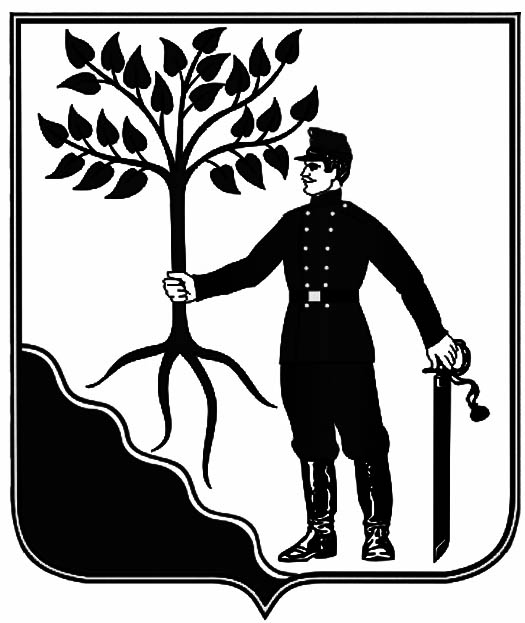 ПОСТАНОВЛЕНИЕПОСТАНОВЛЕНИЕАДМИНИСТРАЦИИ НОВОКУБАНСКОГО ГОРОДСКОГОАДМИНИСТРАЦИИ НОВОКУБАНСКОГО ГОРОДСКОГОПОСЕЛЕНИЯ НОВОКУБАНСКОГО  РАЙОНА   ПОСЕЛЕНИЯ НОВОКУБАНСКОГО  РАЙОНА           от 30.05.2019                  № 447г. Новокубанскг. НовокубанскО проведении аукциона с открытой формой подачи предложений о цене по продаже имущества – объектов движимого муниципального имущества электросетевого комплекса, находящихся в муниципальной собственности Новокубанского городского поселения Новокубанского районаПриложениеУТВЕРЖДЕНАпостановлением администрации Новокубанского городского поселения Новокубанского района от 30.05.2019 года № 447Подпись ПретендентаОтметка о принятии заявки(его полномочного представителя)организатором торгов:час.__ мин.__   "___" _____________   _____г. за №___"____" _______________ ______ г.ПРОДАВЕЦ:Новокубанское городское поселение     Новокубанского района_____________________Кадыров Р.Р.ПОКУПАТЕЛЬ:Победитель аукциона                                              по продаже муниципального имущества_________________________________________ПРОДАВЕЦ:Новокубанское городское поселение     Новокубанского района_____________________Кадыров Р.Р.ПОКУПАТЕЛЬ:Победитель аукциона                                                 по продаже муниципального имущества_________________________________________